１　◆年表チェック>>>　次の史料・地図を見て，①～⑨にあてはまる語句を下の語群から選び，書きなさい。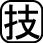 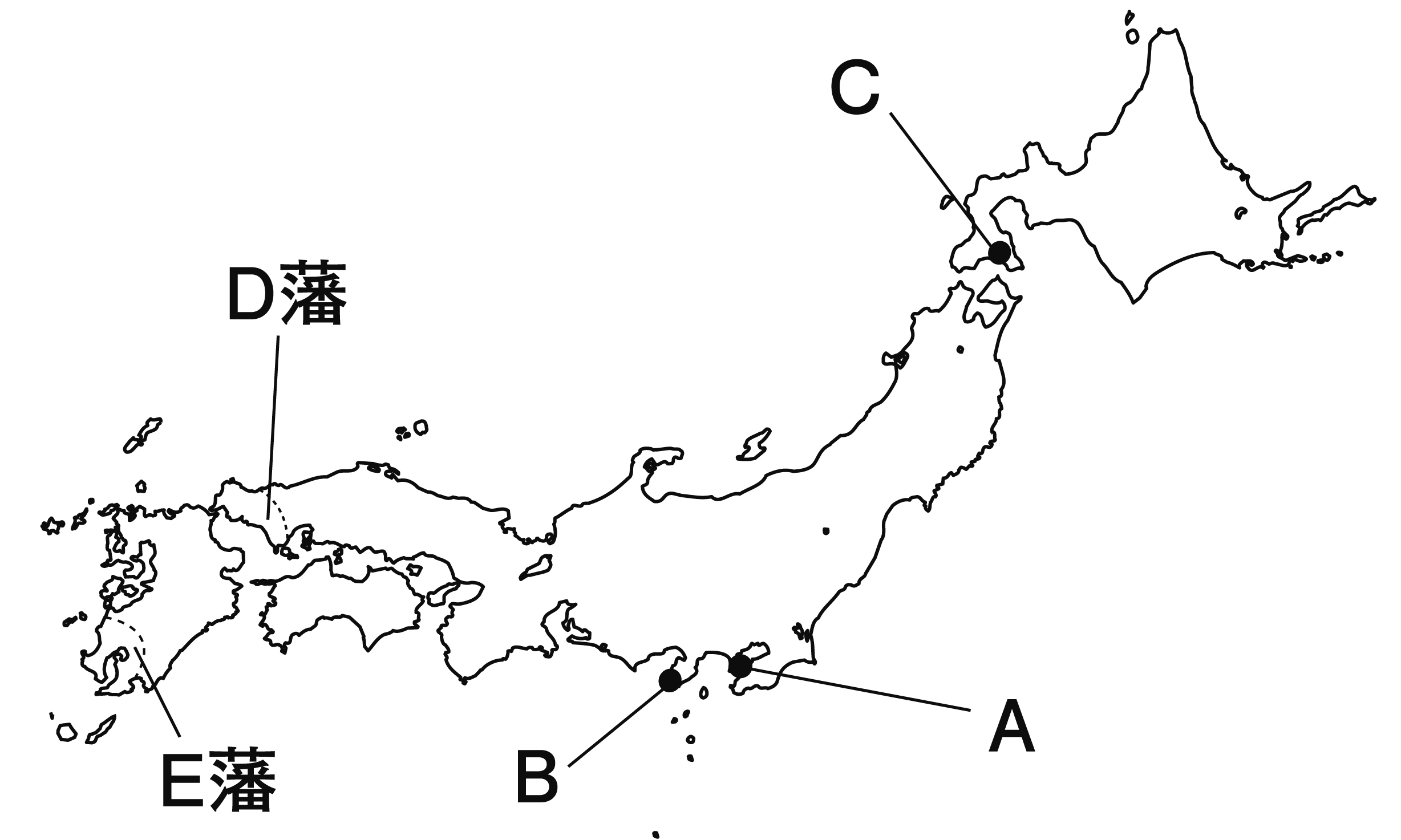 ①（　　　　　　　　　　　　）②（　　　　　　　　　　　　）③（　　　　　　　　　　　　）④（　　　　　　　　　　　　）⑤（　　　　　　　　　　　　）⑥（　　　　　　　　　　　　）⑦（　　　　　　　　　　　　）⑧（　　　　　　　　　　　　）⑨（　　　　　　　　　　　　）【語群】２　◆資料チェック>>>　資料を見て，問いに答えなさい。　A　　　　　　　　　　　　　　　　B　　　　　　　　　　　　　　　　C　　　　　　　　　　　　　　　D　　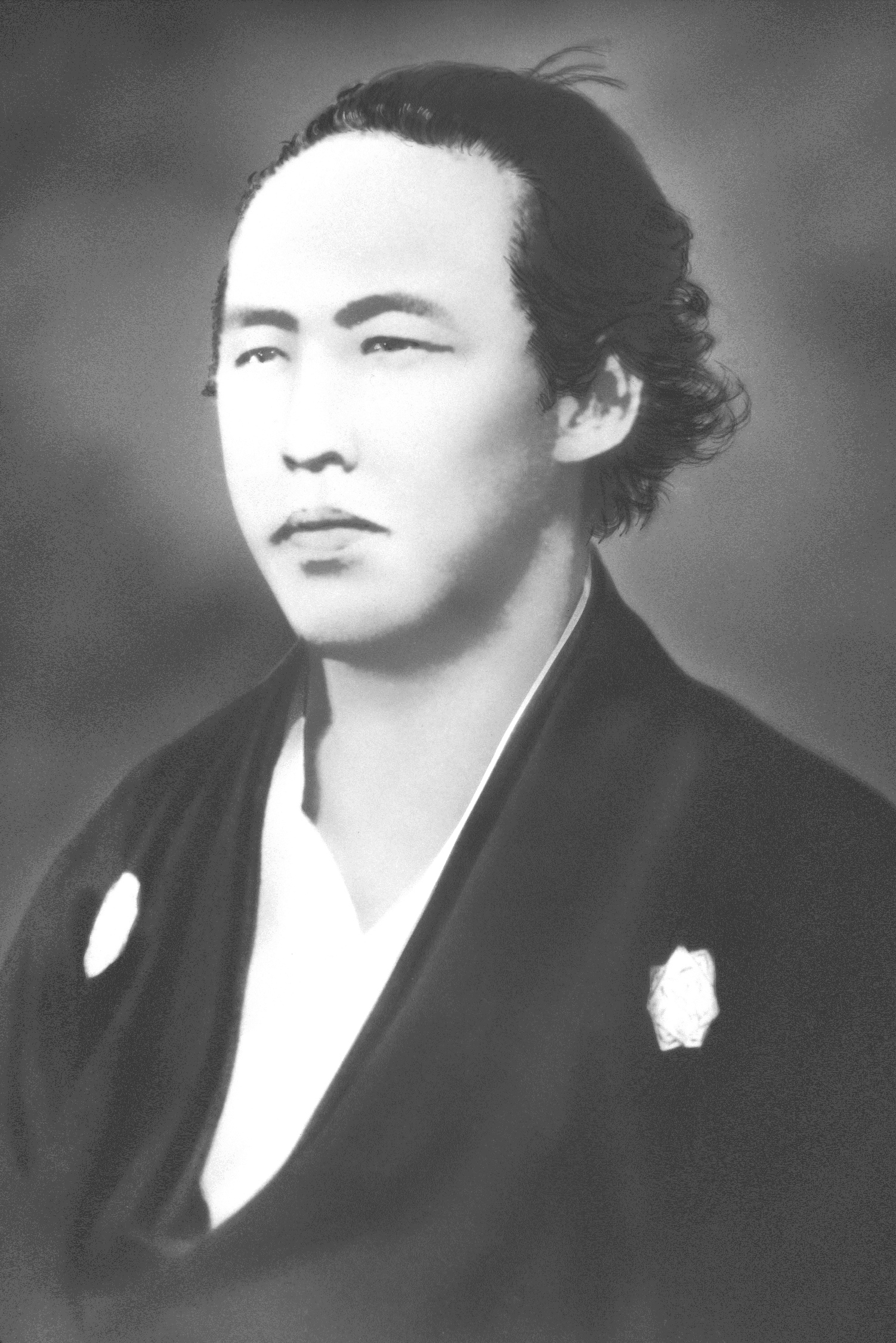 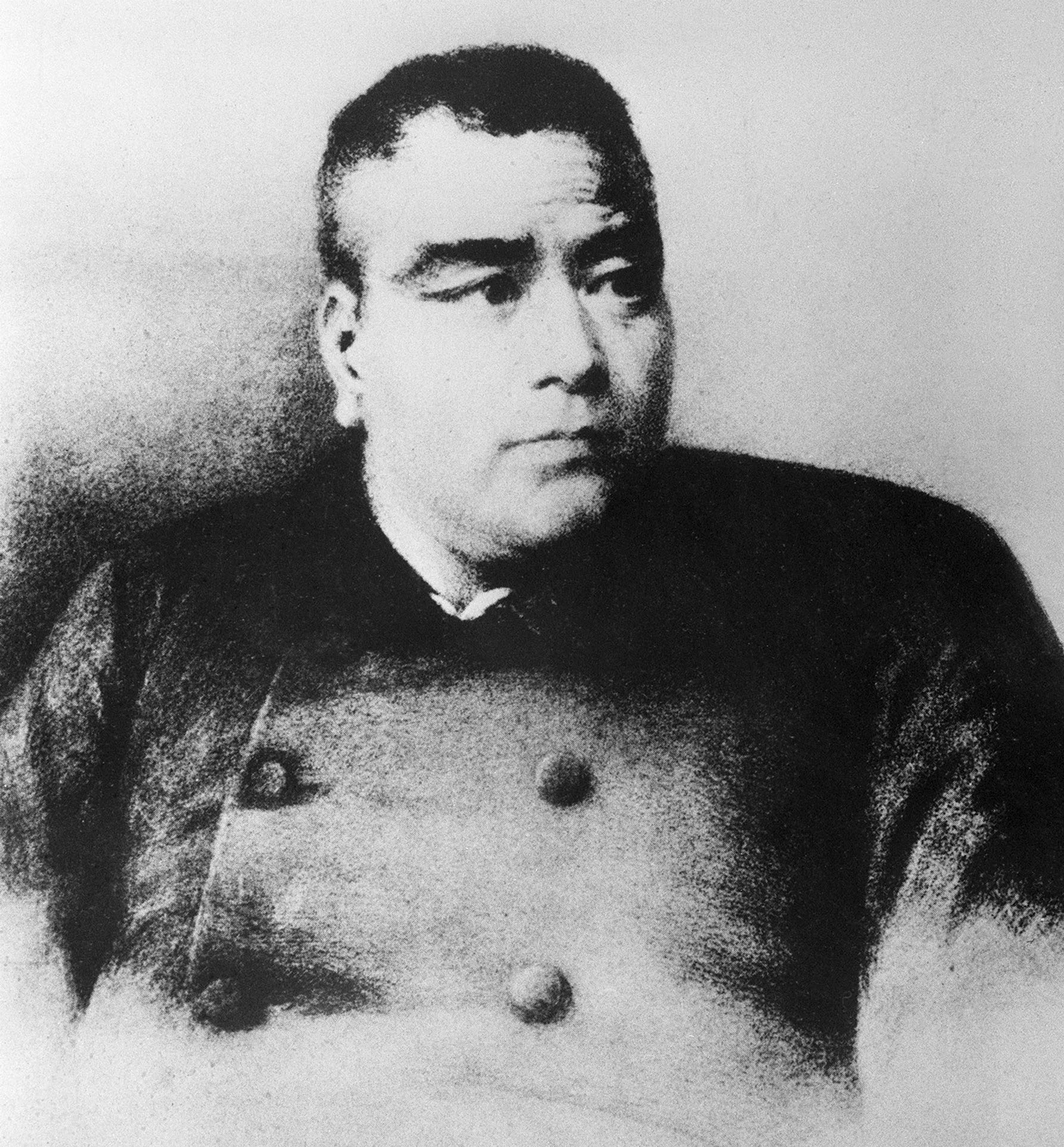 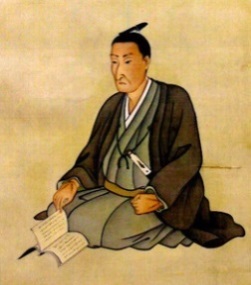 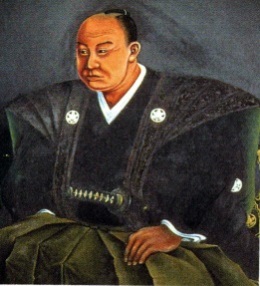 ⑴　安政の大獄を行い，桜田門外の変で暗殺されたAの大老はだれですか。	（　　　　　　　　　　　　　　　　　　）⑵　を開き，，らを教育したBの人物はだれですか。	（　　　　　　　　　　　　　　　　　　）⑶　討幕運動の中心となったCのはだれですか。	（　　　　　　　　　　　　　　　　　　）⑷　薩長同盟の仲立ちをしたDの藩出身の人物はだれですか。	（　　　　　　　　　　　　　　　　　　）３　◆重要語句チェック>>>　次の問いに答えなさい。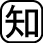 ⑴　日米修好通商条約が不平等条約なのは，領事裁判権〔治外法権〕を認めたほか，日本にどのような権利がなかったからですか。	（　　　　　　　　　　　　　　　　　　）⑵　外国の勢力をする考えと，天皇を尊ぶという考えが結びついた運動を何といいますか。（　　　　　　　　　　　　）⑶　薩摩藩，藩，土佐藩，藩の出身者たちが政治の実権をにぎり，行った政治を何とよんでいますか。（　　　　　　　　　　　　）⑷　明治政府が，の列強に対抗するため，経済を発展させて国力をつけ，軍隊を強くすることをめざした政策を何といいますか。	（　　　　　　　　　　　　　　　　　　）⑸　1872年に政府が公布した，小学校から大学までの学校制度を定めた法令を何といいますか。（　　　　　　　　　　　　）